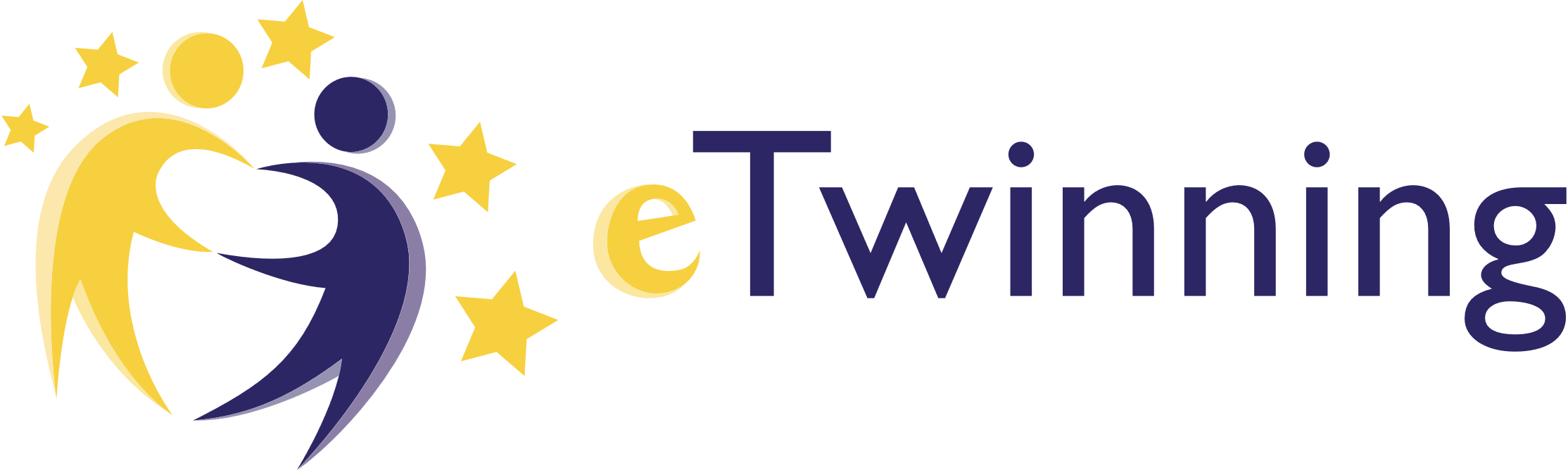 Escape Games of MathsDébut septembre 2020, le concours « création d’un logos pour le projet Escape Games of Maths » a débuté. Au total 268 élèves, 6 établissements, 12 classes et de 4 pays différents (Espagne, France, Portugal, et Belgique) y ont participé. Un maximum de 3 logos par classe ont été retenus pour participer au vote des élèves, soit 36 réalisations parmi 250 qui ont été postées.Les élèves qui le souhaitent peuvent voter jusqu’au 11 décembre 2020 inclus pour les logos qu’ils préfèrent. Pour que votre vote soit valide, n’oubliez pas de préciser à chaque fois la raison de son choix et votre identité (prénom, initial du nom, classe, école et code du pays).Le meilleur logo de chaque groupe classe qui aura reçu le plus de votes participera ensuite à une dernière évaluation organisée avec un jury composé de maximum un enseignant par établissement participant au concours et des administrateurs du projet. Voici le lien qui vous permet de consulter les logos et de voter : http://www.tricider.com/brainstorming/2du9kTVHtAVN’oubliez pas de cliquer sur « save » que ce soit pour enregistrer le vote ou le commentaire.Merci pour votre participation.Les professeurs participants au projeteTwinning « Escape Games of Maths »NB : Voici le lien pour consulter les activités du projet « Escape Games of Maths » : https://twinspace.etwinning.net/116012